BỘ TƯ PHÁPVỤ PHỔ BIẾN, GIÁO DỤC PHÁP LUẬTTRÌNH TỰ, THỦ TỤC CẤP HỘ CHIẾU PHỔ THÔNG(Luật Xuất cảnh, nhập cảnh của công dân Việt Nam năm 2019)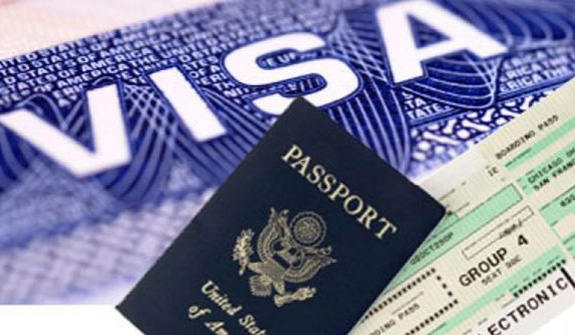 HÀ NỘI - 2020I. Cấp hộ chiếu phổ thông cho công dân Việt Nam ở trong nước1. Người đề nghị cấp hộ chiếu nộp tờ khai theo mẫu đã điền đầy đủ thông tin, 02 ảnh chân dung và giấy tờ liên quan đến việc cấp hộ chiếu phổ thông ở trong nước; xuất trình Chứng minh nhân dân, Thẻ căn cước công dân hoặc hộ chiếu còn giá trị sử dụng.2. Giấy tờ liên quan đến việc cấp hộ chiếu phổ thông: - Bản sao giấy khai sinh hoặc trích lục khai sinh đối với người chưa đủ 14 tuổi.- Hộ chiếu phổ thông cấp lần gần nhất đối với người đã được cấp hộ chiếu (trường hợp hộ chiếu bị mất phải kèm đơn báo mất hoặc thông báo về việc đã tiếp nhận đơn của cơ quan có thẩm quyền).- Bản chụp Chứng minh nhân dân hoặc Thẻ căn cước công dân đối với trường hợp có sự thay đổi thông tin về nhân thân so với thông tin trong hộ chiếu đã cấp lần gần nhất;- Bản chụp có chứng thực giấy tờ do cơ quan có thẩm quyền của Việt Nam cấp chứng minh người đại diện hợp pháp đối với người mất năng lực hành vi dân sự, người có khó khăn trong nhận thức, làm chủ hành vi theo quy định của Bộ luật Dân sự, người chưa đủ 14 tuổi. Trường hợp bản chụp không có chứng thực thì xuất trình bản chính để kiểm tra, đối chiếu.3. Người được giao nhiệm vụ có trách nhiệm tiếp nhận tờ khai, ảnh chân dung, giấy tờ liên quan; kiểm tra, đối chiếu với thông tin trong Cơ sở dữ liệu quốc gia về xuất cảnh, nhập cảnh của công dân Việt Nam; chụp ảnh, thu thập vân tay của người  đề nghị cấp hộ chiếu có gắn chíp điện tử lần đầu; cấp giấy hẹn trả kết quả.4. Trong thời hạn 08 ngày làm việc kể từ ngày tiếp nhận, cơ quan Quản lý xuất nhập cảnh Công an cấp tỉnh trả kết quả cho người đề nghị. Trong thời hạn 05 ngày làm việc kể từ ngày tiếp nhận, Cơ quan Quản lý xuất nhập cảnh Bộ Công an trả kết quả cho người đề nghị. Đối với người đề nghị cấp hộ chiếu lần đầu thuộc một trong các trường hợp như: Có giấy giới thiệu hoặc đề nghị của bệnh viện về việc ra nước ngoài để khám bệnh, chữa bệnh; có căn cứ xác định thân nhân ở nước ngoài bị tai nạn, bệnh tật, bị chết…, thời hạn giải quyết không quá 03 ngày làm việc kể từ ngày tiếp nhận. Trường hợp chưa cấp hộ chiếu, Cơ quan Quản lý xuất nhập cảnh trả lời bằng văn bản, nêu lý do.5. Người đề nghị cấp hộ chiếu có yêu cầu nhận kết quả tại địa điểm khác với cơ quan Quản lý xuất nhập cảnh, Công an cấp tỉnh thì phải trả phí dịch vụ chuyển phát.II. Cấp hộ chiếu phổ thông cho công dân Việt Nam ở nước ngoài1. Người đề nghị cấp hộ chiếu nộp tờ khai theo mẫu đã điền đầy đủ thông tin, 02 ảnh chân dung; các giấy tờ có liên quan và xuất trình hộ chiếu Việt Nam hoặc giấy tờ tùy thân do cơ quan có thẩm quyền của Việt Nam cấp.Trường hợp không có hộ chiếu Việt Nam, giấy tờ tùy thân do cơ quan có thẩm quyền của Việt Nam cấp thì xuất trình giấy tờ tùy thân do cơ quan có thẩm quyền của nước ngoài cấp và giấy tờ chứng minh quốc tịch Việt Nam hoặc giấy tờ làm căn cứ để xác định quốc tịch Việt Nam theo quy định của pháp luật về quốc tịch.2. Giấy tờ liên quan đến việc cấp hộ chiếu phổ thông ở nước ngoài nêu tại mục 2 phần I.3. Người được giao nhiệm vụ có trách nhiệm thực hiện các nội dung nêu tại mục 3 phần I. 4. Trong thời hạn 05 ngày làm việc kể từ ngày tiếp nhận đề nghị cấp hộ chiếu lần đầu và 03 ngày làm việc kể từ ngày tiếp nhận đề nghị cấp hộ chiếu lần thứ hai trở đi, nếu đủ căn cứ để cấp hộ chiếu, cơ quan đại diện Việt Nam ở nước ngoài tại nơi tiếp nhận đề nghị cấp hộ chiếu trả kết quả cho người đề nghị và thông báo bằng văn bản cho Cơ quan Quản lý xuất nhập cảnh Bộ Công an, Cơ quan Lãnh sự Bộ Ngoại giao trong trường hợp chưa kết nối với Cơ sở dữ liệu quốc gia về xuất cảnh, nhập cảnh của công dân Việt Nam.Trường hợp chưa đủ căn cứ để cấp hộ chiếu hoặc cần kéo dài thời gian để xác định căn cứ cấp hộ chiếu, cơ quan đại diện Việt Nam ở nước ngoài trả lời bằng văn bản cho người đề nghị, nêu lý do.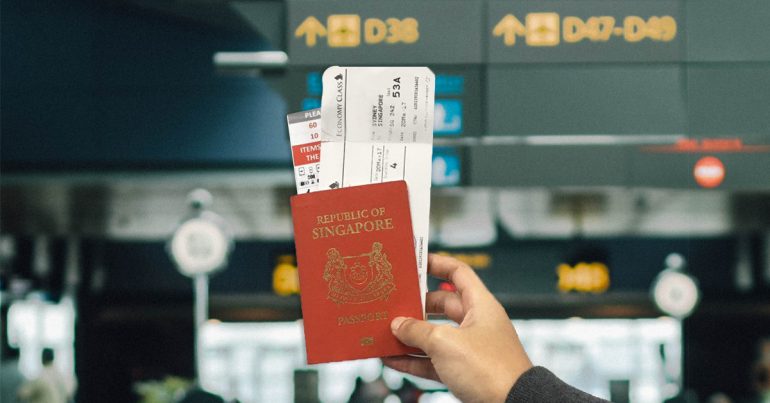 5. Thời gian kéo dài để xác định căn cứ cấp hộ chiếu: Trong thời hạn 03 ngày làm việc kể từ ngày tiếp nhận đề nghị, cơ quan đại diện Việt Nam ở nước ngoài gửi văn bản theo mẫu về Cơ quan Lãnh sự Bộ Ngoại giao, Cơ quan Quản lý xuất nhập cảnh Bộ Công an để xác minh theo thẩm quyền.- Trong thời hạn 15 ngày kể từ ngày nhận được văn bản trao đổi, Cơ quan Lãnh sự Bộ Ngoại giao, Cơ quan Quản lý xuất nhập cảnh Bộ Công an trả lời bằng văn bản cho cơ quan đại diện Việt Nam ở nước ngoài.- Trong thời hạn 02 ngày làm việc kể từ ngày nhận được trả lời của Cơ quan Lãnh sự Bộ Ngoại giao, Cơ quan Quản lý xuất nhập cảnh Bộ Công an, cơ quan đại diện Việt Nam ở nước ngoài cấp hộ chiếu và trả kết quả cho người đề nghị; trường hợp chưa cấp hộ chiếu, cơ quan đại diện Việt Nam ở nước ngoài trả lời bằng văn bản cho người đề nghị, nêu lý do.6. Người đề nghị cấp hộ chiếu có yêu cầu nhận kết quả tại địa điểm khác ngoài cơ quan đại diện Việt Nam ở nước người đó cư trú thì phải trả phí dịch vụ chuyển phát.